参考答案：一、选择题：本题考查基本知识和基本运算．每小题5分，满分40分．（1）B				（2）C				（3）B					（4）A（5）D				（6）A				（7）C					（8）A二、填空题：本题考查基本知识和基本运算．每小题5分，满分30分．（9）4–i				（10） 			（11） （12） 			 （13） 		（14） 三、解答题（15）本小题主要考查同角三角函数的基本关系，两角差的正弦与余弦公式，二倍角的正弦与余弦公式，以及正弦定理、余弦定理等基础知识，考查运算求解能力．满分13分．（Ⅰ）解：在△ABC中，由正弦定理，可得，又由，得，即，可得．又因为，可得B=．（Ⅱ）解：在△ABC中，由余弦定理及a=2，c=3，B=，有，故b=．由，可得．因为a<c，故．因此， 所以， （16）本小题主要考查随机抽样、离散型随机变量的分布列与数学期望、互斥事件的概率加法公式等基础知识．考查运用概率知识解决简单实际问题的能力．满分13分．学.科网（Ⅰ）解：由已知，甲、乙、丙三个部门的员工人数之比为3∶2∶2，由于采用分层抽样的方法从中抽取7人，因此应从甲、乙、丙三个部门的员工中分别抽取3人，2人，2人．（Ⅱ）（i）解：随机变量X的所有可能取值为0，1，2，3．P（X=k）=（k=0，1，2，3）．所以，随机变量X的分布列为随机变量X的数学期望．（ii）解：设事件B为“抽取的3人中，睡眠充足的员工有1人，睡眠不足的员工有2人”；事件C为“抽取的3人中，睡眠充足的员工有2人，睡眠不足的员工有1人”，则A=B∪C，且B与C互斥，由（i）知，P(B)=P(X=2)，P(C)=P(X=1)，故P(A)=P(B∪C)=P(X=2)+P(X=1)=．所以，事件A发生的概率为．（17）本小题主要考查直线与平面平行、二面角、直线与平面所成的角等基础知识．考查用空间向量解决立体几何问题的方法．考查空间想象能力、运算求解能力和推理论证能力．满分13分．依题意，可以建立以D为原点，分别以，，的方向为x轴，y轴，z轴的正方向的空间直角坐标系（如图），可得D（0，0，0），A（2，0，0），B（1，2，0），C（0，2，0），E（2，0，2），F（0，1，2），G（0，0，2），M（0，，1），N（1，0，2）．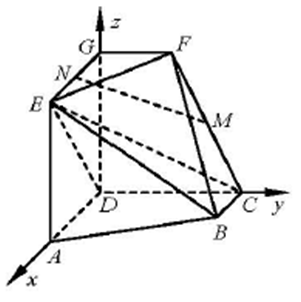 （Ⅰ）证明：依题意=（0，2，0），=（2，0，2）．设n0=(x，y，z)为平面CDE的法向量，则 即 不妨令z=–1，可得n0=（1，0，–1）．又=（1，，1），可得，又因为直线MN平面CDE，所以MN∥平面CDE．（Ⅱ）解：依题意，可得=（–1，0，0），，=（0，–1，2）．设n=（x，y，z）为平面BCE的法向量，则 即 不妨令z=1，可得n=（0，1，1）．设m=（x，y，z）为平面BCF的法向量，则 即 不妨令z=1，可得m=（0，2，1）．因此有cos<m，n>=，于是sin<m，n>=．所以，二面角E–BC–F的正弦值为．（Ⅲ）解：设线段DP的长为h（h∈［0，2］），则点P的坐标为（0，0，h），可得．易知，=（0，2，0）为平面ADGE的一个法向量，故，由题意，可得=sin60°=，解得h=∈［0，2］．所以线段的长为.（18）本小题主要考查等差数列的通项公式，等比数列的通项公式及前n项和公式等基础知识.考查等差数列求和的基本方法和运算求解能力.满分13分.（I）解：设等比数列的公比为q.由可得.因为，可得，故.设等差数列的公差为d，由，可得由，可得 从而 故 所以数列的通项公式为，数列的通项公式为（II）（i）由（I），有，故.（ii）证明：因为，所以，.（19）本小题主要考查椭圆的标准方程和几何性质、直线方程等基础知识．考查用代数方法研究圆锥曲线的性质．考查运算求解能力，以及用方程思想解决问题的能力．满分14分．（Ⅰ）解：设椭圆的焦距为2c，由已知知，又由a2=b2+c2，可得2a=3b．由已知可得，，，由，可得ab=6，从而a=3，b=2．所以，椭圆的方程为．（Ⅱ）解：设点P的坐标为（x1，y1），点Q的坐标为（x2，y2）．由已知有y1>y2>0，故．又因为，而∠OAB=，故．由，可得5y1=9y2．由方程组消去x，可得．易知直线AB的方程为x+y–2=0，由方程组消去x，可得．由5y1=9y2，可得5（k+1）=，两边平方，整理得，解得，或．所以，k的值为 （20）本小题主要考查导数的运算、导数的几何意义、运用导数研究指数函数与对数函数的性质等基础知识和方法.考查函数与方程思想、化归思想.考查抽象概括能力、综合分析问题和解决问题的能力.满分14分.（I）解：由已知，，有.令，解得x=0.由a>1，可知当x变化时，，的变化情况如下表：所以函数的单调递减区间，单调递增区间为.（II）证明：由，可得曲线在点处的切线斜率为.由，可得曲线在点处的切线斜率为.因为这两条切线平行，故有，即.两边取以a为底的对数，得，所以.（III）证明：曲线在点处的切线l1：.曲线在点处的切线l2：.要证明当时，存在直线l，使l是曲线的切线，也是曲线的切线，只需证明当时，存在，，使得l1和l2重合.学*科网即只需证明当时，方程组有解，由①得，代入②，得.   ③因此，只需证明当时，关于x1的方程③有实数解.设函数，即要证明当时，函数存在零点.，可知时，；时，单调递减，又，，故存在唯一的x0，且x0>0，使得，即.由此可得在上单调递增，在上单调递减. 在处取得极大值.因为，故，所以.下面证明存在实数t，使得.由（I）可得，当时，有，所以存在实数t，使得因此，当时，存在，使得.所以，当时，存在直线l，使l是曲线的切线，也是曲线的切线.X0123Px00+极小值